Software Requirements SpecificationforAutonomous Underwater Vehicle RoboSub Computer VisionVersion 1 approvedPrepared by Heriberto Gonzalez, Horacio Mondragon   California State University Department of Engineering December 12, 2020 Table of ContentsTable of Contents.................................................................................................................	pg # 2Revision History...................................................................................................................	pg # 3    1. Introduction................................................................................................................	pg # 4        1.1. Purpose...........................................................................................................	pg # 4        1.2. Intended Audience and Reading Suggestions................................................	pg # 4        1.3. Product Scope................................................................................................	pg # 4         1.4. Definitions, Acronyms, and Abbreviations ..................................................	pg # 4        1.5. References......................................................................................................	pg # 5    2. Overall Description....................................................................................................	pg # 6        2.1. System Analysis….........................................................................................	pg # 6        2.2. Product Perspective...........................................................................................	pg # 6        2.3. Product Functions...........................................................................................	pg # 7         2.4. User Classes and Characteristics....................................................................	pg # 7        2.5. Operating Environment..................................................................................	pg # 7        2.6. Design and Implementation Constraints........................................................	pg # 7        2.7. User Documentation......................................................................................	pg # 8        2.8. Assumptions and Dependencies....................................................................	pg # 8        2.9. Apportioning of Requirements......................................................................	pg # 8    3. External Interface Requirements...............................................................................	pg # 9        3.1. User Interfaces...............................................................................................	pg # 9        3.2. Hardware Interfaces.......................................................................................	pg # 9        3.3. Software Interfaces........................................................................................	pg # 9        3.4. Communications Interfaces...........................................................................	pg # 9    4. Requirements Specification.......................................................................................	pg # 10        4.1. Functional Requirements...............................................................................	pg # 10        4.2. External Interface Requirements...................................................................	pg # 10        4.3. Logical Database Requirements....................................................................	pg # 10        4.4. Design Constraints.........................................................................................	pg # 10    5. Other Nonfunctional Requirements...........................................................................	pg # 11        5.1. Performance Requirements............................................................................	pg # 11        5.2. Safety Requirements......................................................................................	pg # 11        5.3. Security Requirements...................................................................................	pg # 11        5.4. Software Quality Attributes...........................................................................	pg # 11        5.5. Business Rules...............................................................................................	pg # 11    6. Legal and Ethical Considerations.…..........................................................................	pg # 12Appendix A: Glossary........................................................................................................	pg # 13Appendix B: Analysis Models...........................................................................................	pg # 14Appendix C: To Be Determined List.................................................................................	pg # 15Revision History1. 	IntroductionThis software is intended to be implemented in the Autonomous Underwater Vehicle (AUV) under construction by the California State University Senior Design team under the Engineering Department. The goal of the AUV is to compete in an international competition hosted by Robonation to perform tasks in an underwater environment. These include movement, navigation, object detection and recognition, manipulation of objects, target elimination. This document focuses on the computer vision portion of the AUV.1.1 	PurposeThe purpose of this document is to explain the computer vision portion of the AUV being constructed by the Senior Design Engineering team to any future users and developers of the product so that they can design and program their own object detection and recognition system.1.2 	Intended Audience and Reading SuggestionsThe types of readers that the document is intended for is for developers and users that intend to continue the work done by the 2020-2021 Senior Design Team. The reason for this is due to the inability of the entire team to test the AUV within unforeseen circumstances.1.3 	Product ScopeThe software of mission planning takes data obtained from the other portions of the AUV and transfers them around different states allowing it to perform the tasks required of it. The software when released will be used by future users of the AUV to add upon and improve its features1.4 	Definitions, Acronyms, and AbbreviationsAUV – Autonomous Underwater VehicleROS – Robot Operating SystemCNN – Convolutional Neural NetworksYOLOv4  – You Only Look Once [ CNN Algorithm ] DARKNET – Open source Neural Network FrameworkOPENLABELING – Open source Image and Video LabelerCUDA – Parallel Computing Platform and application programming interface modelFPS – Frames Per Second 1.5 	ReferencesYOLOv4: Optimal Speed and Accuracy of Object Detection  –  https://arxiv.org/pdf/2004.10934.pdfDarknet Website (no longer updated) –  https://pjreddie.com/darknet/Darknet GIT Repository – https://github.com/AlexeyAB/darknetOpenLabeling – https://github.com/Cartucho/OpenLabeling2. 	Overall Description2.1 	System AnalysisObjective:Object Detection – Be able to detect when an object of interest is present in view of our AUVObject Recognition – Classify and Recognize the various objects throughout the courseOutput Objects Estimated Location – Once an object of interest has been Detected and Recognized we should be able to output roughly where in frame our object is at, relative to the angle of the cameraTask:Use Convolutional Neural Network to develop a Deep Learning Model to detect and classify objectsGather and develop an image dataset of the objects from the competition to be used to train the CNN Model2.2 	Product PerspectiveThe software in this SRS is a component of the AUV under construction by the Senior Design Engineering team. The AUV is also built for a competition that is typically run every year, so it will have similarities to other AUVs built by competing teams. The motivation for building this product is to see if the finished AUV performs better than other AUVs in a competitive setting.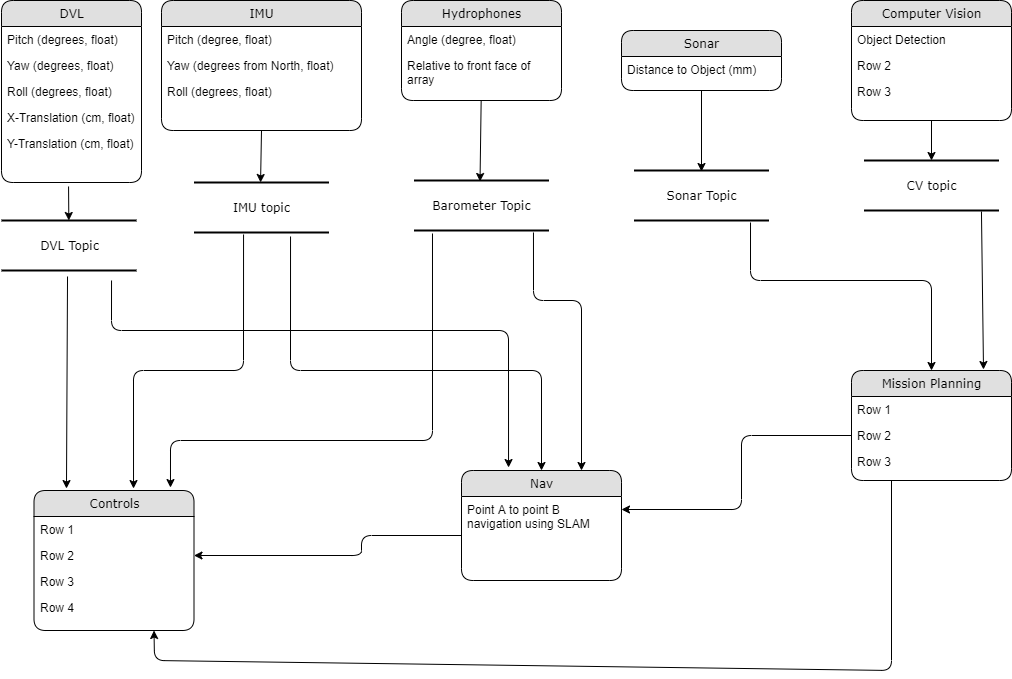 2.3 	Product FunctionsThe functions of the software involve:Classifying the objects of interest within the competition This will be done using the YOLOv4 deep learning algorithmOutput the name of the object and an estimated location of the object This will be done using the Darknet framework + YOLOv4, along with mathematical calculations of bounding boxes 2.4 	User Classes and CharacteristicsThe user classes that are anticipated to use this product are software developers that seek to utilize Darknet and YOLOv4  to develop a CNN to detect and classify objects.2.5	Operating EnvironmentEnvironment:Operating System: Ubuntu 18.04Software: DarknetCUDAOpenLabelingHardware: Jetson TX2GPU	256-core NVIDIA Pascal™ GPU architecture with 256 NVIDIA CUDA coresCPU	Dual-Core NVIDIA Denver 2 64-Bit CPUQuad-Core ARM® Cortex®-A57 MPCoreMemory	8GB 128-bit LPDDR4 Memory2.6 	Design and Implementation ConstraintsConstraints of the AUV are:Communication between the people designing software to the AUV and the people designing the hardware of the AUV.Ability to test the AUV within the restrictions of the 2020-2021 year2.7 	User DocumentationSetup Guide for Darknet  PDF formatSetup Guide for YOLOv4  PDF formatTutorial Video on Training Custom YOLOv4 Model  YouTube Video 2.8 	Assumptions and DependenciesFactors that may affect the requirements in the document are:The use of other Ubuntu versionsA programming language other than Python2.9 	Apportioning of RequirementsDelayed requirements involve the inability of the current Senior Design team to test the AUV due to recent lockdowns and quarantines. 3. 	External Interface Requirements3.1 	User InterfacesThis software has no user interface at the moment however one could have an interface that displays a live feed of the AUV field of vision.3.2 	Hardware InterfacesCameras: Blue Robotics Low-Light HD USB CameraField of View (Horizontal): 80°Field of View (Vertical): 64°Focal Length: 2.97 mmHardware: Jetson TX2GPU:	256-core NVIDIA Pascal™ GPU architecture with 256 NVIDIA CUDA coresCPU:	Dual-Core NVIDIA Denver 2 64-Bit CPUQuad-Core ARM® Cortex®-A57 MPCoreMemory:	8GB 128-bit LPDDR4 Memory3.3 	Software InterfacesDarknet GIT Repository – https://github.com/AlexeyAB/darknetOpenLabeling – https://github.com/Cartucho/OpenLabeling3.4 	Communications InterfacesNot Applicable…4. 	Requirements SpecificationThe system shall be able to take in live feed form the cameras on board the AUV and run it through the CNN Network to output accurate classifications of the objects within the courseThe system should be able to calculate a rough distance or angle at which the AUV is detecting the object of interest this could be done with pixel calculations4.1 	Functional RequirementsThe software shall be trained on a dataset large enough for the CNN to learn and distinguish the difference between the various objects in the course 500-1000 images per objectEach Image in the Dataset must be labeled using OpenLabelingThe software shall be trained using Darknet and using the YOLOv4 algorithmEdits must be made to the algorithms variables to be applicable to the need of the dataset that it is givenDarknet requires a txt file listing the paths to all the images in the dataset along with the config file that would be edited for dataset Training can vary in time depending on the GPU used to train the CNN 4.2 	External Interface RequirementsThe Computer Vision software will take input from two Blue Robotic Low Light cameras where each cameras video feed will be passed into the Darknet software where it is then compiled and ran onto the YOLOv4 CNN and the output will be the name of the object of interest that is in present view of the AUV and a estimated angle at which the camera is viewing the object of interest.4.3 	Logical Database RequirementsNot Applicable…4.4 	Design ConstraintsThe software is reliant on a powerful enough GPU to run the CNN network and to perform within specifications ( 10-15 FPS ) the algorithm takes advantage of the GPU image processing to perform its CNN network onto each frame of the live video. Also, as of now the GPU must be a NVIDIA graphics card to be able to run Darknet using CUDA. 5. 	Other Nonfunctional Requirements5.1     Performance RequirementsThe performance requirements for the computer vision software are to perform at a decent FPS around 10 to 15 would be plenty for the AUV to make quick and accurate classifications and detections.5.2 	Safety RequirementsNot Applicable…5.3 	Security RequirementsNot Applicable…5.4 	Software Quality AttributesNot Applicable…5.5 	Business RulesNot Applicable…6. 	Legal and Ethical ConsiderationsNot Applicable…Appendix A: GlossaryDefine all the terms necessary to properly interpret the SRS, including acronyms and abbreviations. You may wish to build a separate glossary that spans multiple projects or the entire organization, and just include terms specific to a single project in each SRS.If this section is very short you may include it in section 1.4.  If your list is very long you may include it here and put a reference to this Appendix in section 1.4.Appendix B: Analysis ModelsOptionally, include any pertinent analysis models, such as data flow diagrams, class diagrams, state-transition diagrams, or entity-relationship diagrams.Appendix C: To Be Determined ListCollect a numbered list of the TBD (to be determined) references that remain in the SRS so they can be tracked to closure.NameDateReason For ChangesVersionHeriberto Gonzalez12/12/2020First Draft1